Creating a GlogGlogs are interactive online poster boards. You can incorporate images, audio, video and links. To get started, go to www.glogster.com. Make sure that you click on the .com link on the right-hand side of the page. Then follow these directions:Register for your site. Go to your email and pick up the link to access your new account.Create your username and passwordNow its time to create!Your tools include: text, graphics, images, your page and wall designs, video and audio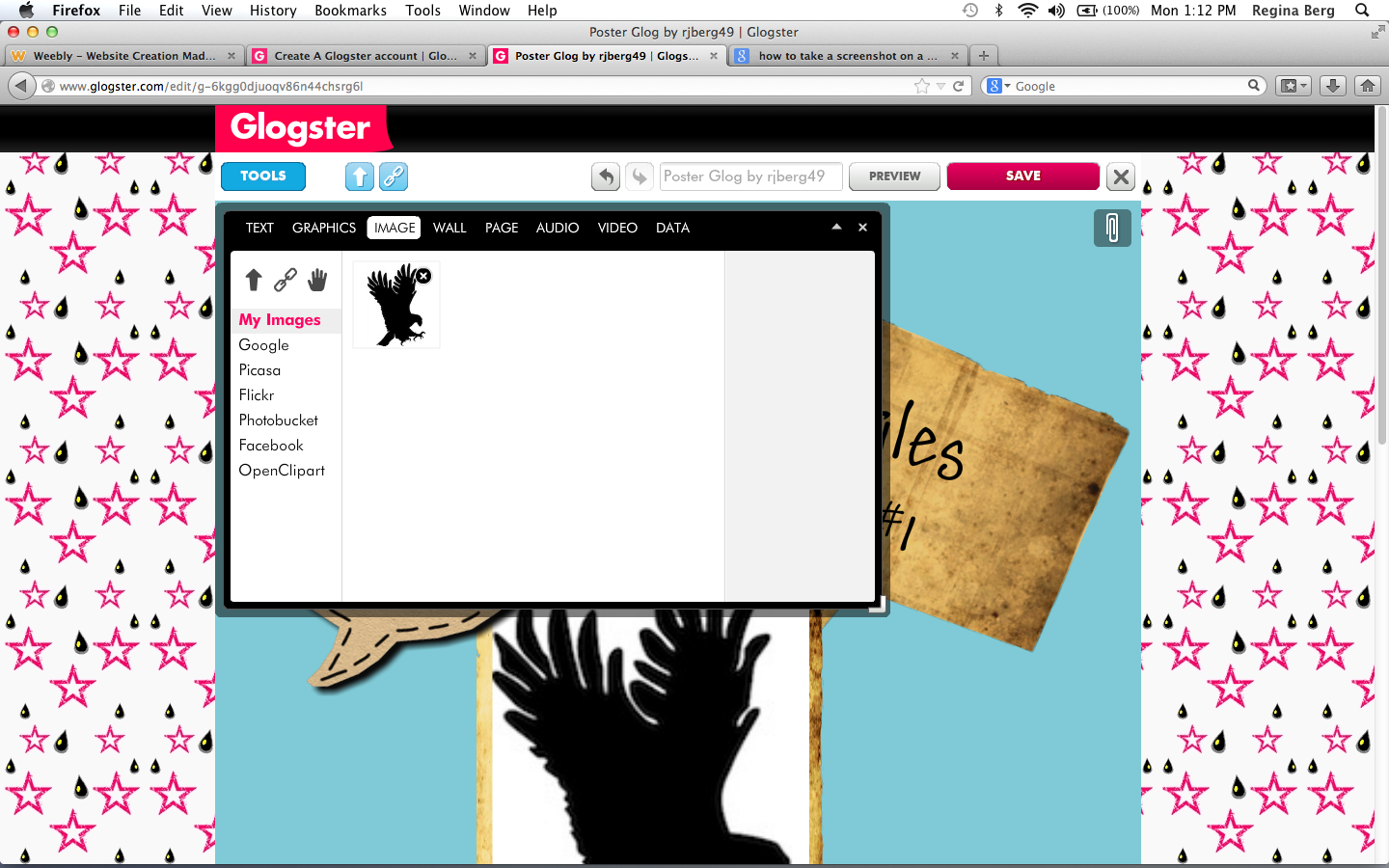 Play with them to see what you can do.You may import up to 100mg of video, so check the size of your file and make adjustments as needed.Links are helpful, but make sure they link to the exact page you want to display.You can also “grab” items (a video of yourself explaining or summarizing).If you have a document (a works cited page), add it as an attachment using the paperclip in the upper right-hand corner.When you save your glog you will see a box with a link, copy the link to share your work with others.If you have other questions, stop in and see me during your lunch. I’ll be happy to help.R. BergBrooks College Prep LibraryFall 2013